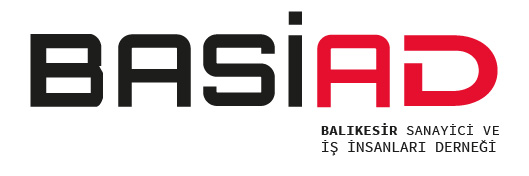 6.11.2023Sayı:112 /23DBASİAD; “Cumhuriyetimizin 100. Yılında Sanayimizin Yüz Akı Tesisleri Ziyaret Programı”’nı başlattı. BASİAD Balıkesir Sanayici ve İş İnsanları Derneği Cumhuriyetimizin 100. Yılı dolayısı ile “Cumhuriyetimizin 100. Yılında Sanayimizin Yüz Akı Tesisleri Ziyaret Programı”’nı başlattı. 6 Kasım 2023 – Balıkesir /  Balıkesir Sanayici ve İş İnsanları Derneği Sanayimizin Yüz Akı tesisleri ziyaret programı çerçevesinde 31 Ekim 2023 Salı günü İşbir Elektrik Sanayi A.Ş.’nin Balıkesir Organize Sanayi Bölgesinde yer alan yeni fabrikasını ziyaret etti. İşbir Elektrik Sanayi A.Ş. adına Genel Müdür Prof. Dr. İbrahim KILIÇASLAN ve Yönetim Kurulu Başkan Vekili Mesut Eray BASİAD Üyelerine eşlik etti. İşbir Elektrik Sanayi A.Ş. Balıkesir Organize Sanayi Tesisleri BASİAD Üyelerinin büyük beğenisini kazandı. Tesisi gezen BASİAD Üyeleri Balıkesir adına gururlandıklarını dile getirdiler. BASİAD Başkanı Ümit Baysal Cumhuriyetin 100. Yılında Türk sanayine büyük katkı sağlayarak ülkenin yüz akı haline gelen sanayi tesislerini BASİAD üyeleri ile birlikte ziyaret ederek yakından tanımak istediklerini, tesisleri yakından tanıdıkça ne kadar büyük takdiri hak ettiklerine bir kez daha tanıklık ettiklerini söyledi.BASİAD Başkanı Ümit Baysal: “ 100. Yılına ulaştığımız Cumhuriyetimizin ilk yıllarında milli sanayimiz nerde ise yok denecek gibi idi. Osmanlı İmparatorluğundan devir alınan sanayi mirası:  33 un değirmeni,  9 makarna, 6 konserve, 4 bira fabrikası, 2 tütün mağazası, 4 buz, 7 tuğla, 6 kireç, 8 kutu, 5 yağ, 3 sabun imalathanesi, 2 porselen imalatı ve elmas traşçılık, 13 debbağhane (deri işleme), 13 marangoz ve doğrama atölyesi, 13 yün ve 5 pamuk ipliği ve dokuma, 41 ham ipek, 6 ipekli dokuma ve 13 sair dokuma fabrikası, 43 matbaa ve sair kâğıt imalatı, 8 sigara kâğıdı ve  3 kimyasal ürün tesisidir.Mevcut 282 tesisten faal durumda olanların (işletmede olanlar) sayısı 194 adettir. Farklı bir ifade ile envanter kapsamındaki şirketlerin yüzde 69’u üretimde olup yaklaşık olarak yüzde 30’u ise kapalı ya da gayrı faal durumdadır. Bununla birlikte; kuruluş tarihleri belli olan 255 işletmeden 72’si (yüzde 28) 1908’den sonra, II. Meşrutiyet’in ivmesi ile kurulmuştur. Bu sayısal gelişmeye rağmen sanayi kesimi fevkalâde ilkel bir nitelik taşımakta idi. Toplam üretim değerinin 1913’de yüzde 83,5’i, 1915’de de yüzde 82,3’ü gıda ve dokuma sanayiinden kaynaklanıyor ve bu iki sektör aynı yıllarda toplam işçi sayısının yüzde 71 ve yüzde 75,8’ini istihdam ediyordu.Günümüze gelindiğinde sınai girişimcilerimiz ile ne kadar gururlansak azdır. Balıkesir’de Cumhuriyetimizin 100. Yılında yüz akımız olmuş tesislerimiz bizlere büyük bir minnet duygusu aşılıyor. Üretiyorlar, katma değer yaratıyorlar, vergi ödüyorlar, sigorta ödüyorlar, ihracat yapıyorlar, istihdam sağlıyorlar. Bugün Balıkesir’de yüz akımız olmuş sanayi tesislerimizi ve istihdam sağlayan, vergi ödeyen, sigorta ödeyen, katma değer üreten tüm girişimcilerimizi Balıkesir Sanayici ve İş İnsanları Derneği Üyeleri adına canı gönülden tebrik eder şükranlarımızı sunarız.” Dedi.  Kamuoyuna saygı ile duyurulur.Selçuk SavaşBASİAD Başkan Yardımcısı ve Basın Sözcüsü